Programme d’aide financière 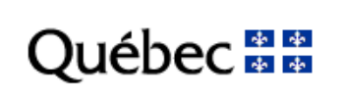 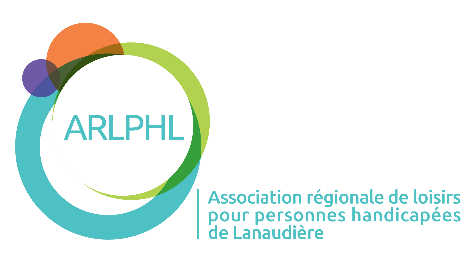 aux initiatives en loisir auprès des personnes handicapées Édition hiver 2023 FORMULAIRE DE DEMANDEDate limite de dépôt : 21 octobre 2022Engagement de l’organisme demandeurL’organisme demandeur s’engage à :Réaliser le projet tel qu’approuvé et à n’y apporter aucune modification majeure qui pourrait en altérer le caractère ou la qualité sans l’autorisation de l’ARLPH Lanaudière. Aviser le plus rapidement possible, l’ARLPH Lanaudière, si le projet est annulé ou reporté. Réaliser le projet tel qu’approuvé et à respecter les conditions attachées au versement de l’aide financière puisque le fait d’encaisser le chèque constitue un engagement pour l’organisme. Effectuer la vérification des antécédents judiciaires du personnel accompagnateur en lien avec le projet, s’il y a lieu.Mentionner la contribution de l’ARLPH Lanaudière dans ses communications, dans ses documents promotionnels, ses messages publicitaires, son site Internet ainsi que lors de ses activités publiques (utilisation des logos officiels). À moins d’indication contraire, le projet doit être réalisé au cours de l’année financière pour laquelle l’aide financière a été demandée (avant le 31 mars 2023). Si le projet ne peut pas être terminés avant cette échéance, le bénéficiaire doit en informer l’ARLPHL en indiquant les motifs de ce retard et son intention de réalisation du projet selon un échéancier précis. L’acceptation d’une telle prolongation de la période de réalisation du projet est toutefois conditionnelle à l’approbation par l’ARLPH Lanaudière.L’organisme s’engage à transmettre le rapport final ainsi que les pièces justificatives reliées aux dépenses et aux communications au plus tard 30 jours après la réalisation de votre projet. Pour toute information supplémentaire concernant le dépôt d’une demande d’aide financière, veuillez communiquer avec Frédérique Drouin-Lavigne:Association régionale de loisirs pour personnes handicapées de Lanaudière200, rue de Salaberry bureau 305Joliette (Québec) J6E 4G1Téléphone : 450-752-2586 poste 2Sans frais 1-888-522-2586Courriel : cservices@arlphlanaudiere.orgSECTION À L’USAGE DE L’ARLPH LANAUDIERESECTION À L’USAGE DE L’ARLPH LANAUDIERESECTION À L’USAGE DE L’ARLPH LANAUDIEREDate de réception :Date de réception :Date de réception :Montant accordé :      Montant accordé :      Montant accordé :      L’AIDE FINANCIÈRE SERA ACCORDÉE SOUS RÉSERVE DE L’APPROBATION DES RECOMMANDATIONSPAR LE MINISTÈRE DE L’ÉDUCATION.AVANT DE REMPLIR CE FORMULAIRE, VEUILLEZ LIRE ATTENTIVEMENT LE GUIDE POUR CONNAÎTRE LES PROJETS ADMISSIBLES AINSI QUE LES CRITÈRES D’ANALYSE.L’AIDE FINANCIÈRE SERA ACCORDÉE SOUS RÉSERVE DE L’APPROBATION DES RECOMMANDATIONSPAR LE MINISTÈRE DE L’ÉDUCATION.AVANT DE REMPLIR CE FORMULAIRE, VEUILLEZ LIRE ATTENTIVEMENT LE GUIDE POUR CONNAÎTRE LES PROJETS ADMISSIBLES AINSI QUE LES CRITÈRES D’ANALYSE.L’AIDE FINANCIÈRE SERA ACCORDÉE SOUS RÉSERVE DE L’APPROBATION DES RECOMMANDATIONSPAR LE MINISTÈRE DE L’ÉDUCATION.AVANT DE REMPLIR CE FORMULAIRE, VEUILLEZ LIRE ATTENTIVEMENT LE GUIDE POUR CONNAÎTRE LES PROJETS ADMISSIBLES AINSI QUE LES CRITÈRES D’ANALYSE.L’AIDE FINANCIÈRE SERA ACCORDÉE SOUS RÉSERVE DE L’APPROBATION DES RECOMMANDATIONSPAR LE MINISTÈRE DE L’ÉDUCATION.AVANT DE REMPLIR CE FORMULAIRE, VEUILLEZ LIRE ATTENTIVEMENT LE GUIDE POUR CONNAÎTRE LES PROJETS ADMISSIBLES AINSI QUE LES CRITÈRES D’ANALYSE.L’AIDE FINANCIÈRE SERA ACCORDÉE SOUS RÉSERVE DE L’APPROBATION DES RECOMMANDATIONSPAR LE MINISTÈRE DE L’ÉDUCATION.AVANT DE REMPLIR CE FORMULAIRE, VEUILLEZ LIRE ATTENTIVEMENT LE GUIDE POUR CONNAÎTRE LES PROJETS ADMISSIBLES AINSI QUE LES CRITÈRES D’ANALYSE.L’AIDE FINANCIÈRE SERA ACCORDÉE SOUS RÉSERVE DE L’APPROBATION DES RECOMMANDATIONSPAR LE MINISTÈRE DE L’ÉDUCATION.AVANT DE REMPLIR CE FORMULAIRE, VEUILLEZ LIRE ATTENTIVEMENT LE GUIDE POUR CONNAÎTRE LES PROJETS ADMISSIBLES AINSI QUE LES CRITÈRES D’ANALYSE.L’AIDE FINANCIÈRE SERA ACCORDÉE SOUS RÉSERVE DE L’APPROBATION DES RECOMMANDATIONSPAR LE MINISTÈRE DE L’ÉDUCATION.AVANT DE REMPLIR CE FORMULAIRE, VEUILLEZ LIRE ATTENTIVEMENT LE GUIDE POUR CONNAÎTRE LES PROJETS ADMISSIBLES AINSI QUE LES CRITÈRES D’ANALYSE.L’AIDE FINANCIÈRE SERA ACCORDÉE SOUS RÉSERVE DE L’APPROBATION DES RECOMMANDATIONSPAR LE MINISTÈRE DE L’ÉDUCATION.AVANT DE REMPLIR CE FORMULAIRE, VEUILLEZ LIRE ATTENTIVEMENT LE GUIDE POUR CONNAÎTRE LES PROJETS ADMISSIBLES AINSI QUE LES CRITÈRES D’ANALYSE.L’AIDE FINANCIÈRE SERA ACCORDÉE SOUS RÉSERVE DE L’APPROBATION DES RECOMMANDATIONSPAR LE MINISTÈRE DE L’ÉDUCATION.AVANT DE REMPLIR CE FORMULAIRE, VEUILLEZ LIRE ATTENTIVEMENT LE GUIDE POUR CONNAÎTRE LES PROJETS ADMISSIBLES AINSI QUE LES CRITÈRES D’ANALYSE.L’AIDE FINANCIÈRE SERA ACCORDÉE SOUS RÉSERVE DE L’APPROBATION DES RECOMMANDATIONSPAR LE MINISTÈRE DE L’ÉDUCATION.AVANT DE REMPLIR CE FORMULAIRE, VEUILLEZ LIRE ATTENTIVEMENT LE GUIDE POUR CONNAÎTRE LES PROJETS ADMISSIBLES AINSI QUE LES CRITÈRES D’ANALYSE.L’AIDE FINANCIÈRE SERA ACCORDÉE SOUS RÉSERVE DE L’APPROBATION DES RECOMMANDATIONSPAR LE MINISTÈRE DE L’ÉDUCATION.AVANT DE REMPLIR CE FORMULAIRE, VEUILLEZ LIRE ATTENTIVEMENT LE GUIDE POUR CONNAÎTRE LES PROJETS ADMISSIBLES AINSI QUE LES CRITÈRES D’ANALYSE.1. Coordonnées de l’organisme1. Coordonnées de l’organisme1. Coordonnées de l’organisme1. Coordonnées de l’organisme1. Coordonnées de l’organisme1. Coordonnées de l’organisme1. Coordonnées de l’organisme1. Coordonnées de l’organisme1. Coordonnées de l’organisme1. Coordonnées de l’organisme1. Coordonnées de l’organismeNom de l’organisme :  Nom de l’organisme :  Nom de l’organisme :  Nom de l’organisme :  Nom de l’organisme :  Nom de l’organisme :  Nom de l’organisme :  Nom de l’organisme :  Nom de l’organisme :  Nom de l’organisme :  Nom de l’organisme :  Personne responsable autorisée :  Personne responsable autorisée :  Personne responsable autorisée :  Personne responsable autorisée :  Personne responsable autorisée :  Personne responsable autorisée :  Personne responsable autorisée :  Personne responsable autorisée :  Personne responsable autorisée :  Personne responsable autorisée :  Personne responsable autorisée :  Fonction : Fonction : Fonction : Fonction : Fonction : Fonction : Fonction : Fonction : Fonction : Fonction : Fonction : Adresse : Adresse : Adresse : Adresse : Adresse : Adresse : Adresse : Adresse : Adresse : Adresse : Adresse : Code postal :  Ville : Code postal :  Ville : Téléphone : Poste : Poste : Poste : Poste : Adresse électronique : Adresse électronique : Adresse électronique : Adresse électronique : Adresse électronique : Adresse électronique : Adresse électronique : Adresse électronique : Adresse électronique : Adresse électronique : Adresse électronique : 2. Informations relatives au projet2. Informations relatives au projet2. Informations relatives au projet2. Informations relatives au projet2. Informations relatives au projet2. Informations relatives au projet2. Informations relatives au projet2. Informations relatives au projet2. Informations relatives au projet2. Informations relatives au projet2. Informations relatives au projetNom de la personne responsable du projet : Titre du projet : Nom de la personne responsable du projet : Titre du projet : Nom de la personne responsable du projet : Titre du projet : Nom de la personne responsable du projet : Titre du projet : Nom de la personne responsable du projet : Titre du projet : Nom de la personne responsable du projet : Titre du projet : Nom de la personne responsable du projet : Titre du projet : Nom de la personne responsable du projet : Titre du projet : Nom de la personne responsable du projet : Titre du projet : Nom de la personne responsable du projet : Titre du projet : Date(s) et lieu(x) de réalisation : Date(s) et lieu(x) de réalisation : Date(s) et lieu(x) de réalisation : Date(s) et lieu(x) de réalisation : Date(s) et lieu(x) de réalisation : Date(s) et lieu(x) de réalisation : Date(s) et lieu(x) de réalisation : Date(s) et lieu(x) de réalisation : Date(s) et lieu(x) de réalisation : Date(s) et lieu(x) de réalisation : 3. Description du projet3. Description du projet3. Description du projet3. Description du projet3. Description du projet3. Description du projet3. Description du projet3. Description du projet3. Description du projet3. Description du projet3.1 Description complète du projet en lien avec le ou les objectifs du programme3.1 Description complète du projet en lien avec le ou les objectifs du programme3.1 Description complète du projet en lien avec le ou les objectifs du programme3.1 Description complète du projet en lien avec le ou les objectifs du programme3.1 Description complète du projet en lien avec le ou les objectifs du programme3.1 Description complète du projet en lien avec le ou les objectifs du programme3.1 Description complète du projet en lien avec le ou les objectifs du programme3.1 Description complète du projet en lien avec le ou les objectifs du programme3.2 Type de projet (voir les définitions à la page 2 du guide) Loisir actif  Loisir culturel Plein air  Loisir socioéducatif Loisir touristique  Autres 3.2 Type de projet (voir les définitions à la page 2 du guide) Loisir actif  Loisir culturel Plein air  Loisir socioéducatif Loisir touristique  Autres 3.2 Type de projet (voir les définitions à la page 2 du guide) Loisir actif  Loisir culturel Plein air  Loisir socioéducatif Loisir touristique  Autres 3.2 Type de projet (voir les définitions à la page 2 du guide) Loisir actif  Loisir culturel Plein air  Loisir socioéducatif Loisir touristique  Autres 3.2 Type de projet (voir les définitions à la page 2 du guide) Loisir actif  Loisir culturel Plein air  Loisir socioéducatif Loisir touristique  Autres 3.2 Type de projet (voir les définitions à la page 2 du guide) Loisir actif  Loisir culturel Plein air  Loisir socioéducatif Loisir touristique  Autres 3.2 Type de projet (voir les définitions à la page 2 du guide) Loisir actif  Loisir culturel Plein air  Loisir socioéducatif Loisir touristique  Autres 3.2 Type de projet (voir les définitions à la page 2 du guide) Loisir actif  Loisir culturel Plein air  Loisir socioéducatif Loisir touristique  Autres 3.2 Type de projet (voir les définitions à la page 2 du guide) Loisir actif  Loisir culturel Plein air  Loisir socioéducatif Loisir touristique  Autres 3.3 Est-ce la première fois que vous présentez cette activité ?  Oui                        NonC’est la  ième édition3.4 Promotion réalisée : Site internet                                                 Médias sociaux Journaux/radio                                           Infolettre Autres 3.3 Est-ce la première fois que vous présentez cette activité ?  Oui                        NonC’est la  ième édition3.4 Promotion réalisée : Site internet                                                 Médias sociaux Journaux/radio                                           Infolettre Autres 3.3 Est-ce la première fois que vous présentez cette activité ?  Oui                        NonC’est la  ième édition3.4 Promotion réalisée : Site internet                                                 Médias sociaux Journaux/radio                                           Infolettre Autres 3.3 Est-ce la première fois que vous présentez cette activité ?  Oui                        NonC’est la  ième édition3.4 Promotion réalisée : Site internet                                                 Médias sociaux Journaux/radio                                           Infolettre Autres 3.3 Est-ce la première fois que vous présentez cette activité ?  Oui                        NonC’est la  ième édition3.4 Promotion réalisée : Site internet                                                 Médias sociaux Journaux/radio                                           Infolettre Autres 3.3 Est-ce la première fois que vous présentez cette activité ?  Oui                        NonC’est la  ième édition3.4 Promotion réalisée : Site internet                                                 Médias sociaux Journaux/radio                                           Infolettre Autres 3.3 Est-ce la première fois que vous présentez cette activité ?  Oui                        NonC’est la  ième édition3.4 Promotion réalisée : Site internet                                                 Médias sociaux Journaux/radio                                           Infolettre Autres 3.3 Est-ce la première fois que vous présentez cette activité ?  Oui                        NonC’est la  ième édition3.4 Promotion réalisée : Site internet                                                 Médias sociaux Journaux/radio                                           Infolettre Autres 4. Clientèle visée4. Clientèle visée4. Clientèle visée4. Clientèle visée4. Clientèle visée4. Clientèle visée4. Clientèle visée4. Clientèle visée4. Clientèle visée4. Clientèle visée4.1 Estimation du nombre total de participants 4.2 Estimation du nombre de participants par groupe d’âge  0-12 ans  13-17ans  18-21 ans  22 54 ans  55 ans et plus4.3 Type de déficience(s) Déficience auditive                                                 Problème de santé mentale Déficience intellectuelle                                         Trouble du langage ou de la parole Déficience visuelle                                                   Trouble du spectre de l’autisme Déficience physique                                                Autres (précisez) 5. Encadrement des participants5.1 Nombre d’accompagnateurs   5.2 Une formation sera-t-elle offerte à vos employés et bénévoles de façon à offrir un encadrement sécuritaire à vos participants? (Inscrire le nombre d’accompagnateurs formés)  Formation à l’accompagnement des personnes handicapées (FACC)  Certification en accompagnement camp de jour  Sensibilisation Mieux comprendre pour mieux agir  Stage de formation à l’accueil des personnes handicapées  DAFA  Formation maison 5.3 La vérification des antécédents judiciaires de vos employés et de vos bénévoles sera-t-elle effectuée ? Oui                        NonSi non, expliquez : 4.1 Estimation du nombre total de participants 4.2 Estimation du nombre de participants par groupe d’âge  0-12 ans  13-17ans  18-21 ans  22 54 ans  55 ans et plus4.3 Type de déficience(s) Déficience auditive                                                 Problème de santé mentale Déficience intellectuelle                                         Trouble du langage ou de la parole Déficience visuelle                                                   Trouble du spectre de l’autisme Déficience physique                                                Autres (précisez) 5. Encadrement des participants5.1 Nombre d’accompagnateurs   5.2 Une formation sera-t-elle offerte à vos employés et bénévoles de façon à offrir un encadrement sécuritaire à vos participants? (Inscrire le nombre d’accompagnateurs formés)  Formation à l’accompagnement des personnes handicapées (FACC)  Certification en accompagnement camp de jour  Sensibilisation Mieux comprendre pour mieux agir  Stage de formation à l’accueil des personnes handicapées  DAFA  Formation maison 5.3 La vérification des antécédents judiciaires de vos employés et de vos bénévoles sera-t-elle effectuée ? Oui                        NonSi non, expliquez : 4.1 Estimation du nombre total de participants 4.2 Estimation du nombre de participants par groupe d’âge  0-12 ans  13-17ans  18-21 ans  22 54 ans  55 ans et plus4.3 Type de déficience(s) Déficience auditive                                                 Problème de santé mentale Déficience intellectuelle                                         Trouble du langage ou de la parole Déficience visuelle                                                   Trouble du spectre de l’autisme Déficience physique                                                Autres (précisez) 5. Encadrement des participants5.1 Nombre d’accompagnateurs   5.2 Une formation sera-t-elle offerte à vos employés et bénévoles de façon à offrir un encadrement sécuritaire à vos participants? (Inscrire le nombre d’accompagnateurs formés)  Formation à l’accompagnement des personnes handicapées (FACC)  Certification en accompagnement camp de jour  Sensibilisation Mieux comprendre pour mieux agir  Stage de formation à l’accueil des personnes handicapées  DAFA  Formation maison 5.3 La vérification des antécédents judiciaires de vos employés et de vos bénévoles sera-t-elle effectuée ? Oui                        NonSi non, expliquez : 4.1 Estimation du nombre total de participants 4.2 Estimation du nombre de participants par groupe d’âge  0-12 ans  13-17ans  18-21 ans  22 54 ans  55 ans et plus4.3 Type de déficience(s) Déficience auditive                                                 Problème de santé mentale Déficience intellectuelle                                         Trouble du langage ou de la parole Déficience visuelle                                                   Trouble du spectre de l’autisme Déficience physique                                                Autres (précisez) 5. Encadrement des participants5.1 Nombre d’accompagnateurs   5.2 Une formation sera-t-elle offerte à vos employés et bénévoles de façon à offrir un encadrement sécuritaire à vos participants? (Inscrire le nombre d’accompagnateurs formés)  Formation à l’accompagnement des personnes handicapées (FACC)  Certification en accompagnement camp de jour  Sensibilisation Mieux comprendre pour mieux agir  Stage de formation à l’accueil des personnes handicapées  DAFA  Formation maison 5.3 La vérification des antécédents judiciaires de vos employés et de vos bénévoles sera-t-elle effectuée ? Oui                        NonSi non, expliquez : 4.1 Estimation du nombre total de participants 4.2 Estimation du nombre de participants par groupe d’âge  0-12 ans  13-17ans  18-21 ans  22 54 ans  55 ans et plus4.3 Type de déficience(s) Déficience auditive                                                 Problème de santé mentale Déficience intellectuelle                                         Trouble du langage ou de la parole Déficience visuelle                                                   Trouble du spectre de l’autisme Déficience physique                                                Autres (précisez) 5. Encadrement des participants5.1 Nombre d’accompagnateurs   5.2 Une formation sera-t-elle offerte à vos employés et bénévoles de façon à offrir un encadrement sécuritaire à vos participants? (Inscrire le nombre d’accompagnateurs formés)  Formation à l’accompagnement des personnes handicapées (FACC)  Certification en accompagnement camp de jour  Sensibilisation Mieux comprendre pour mieux agir  Stage de formation à l’accueil des personnes handicapées  DAFA  Formation maison 5.3 La vérification des antécédents judiciaires de vos employés et de vos bénévoles sera-t-elle effectuée ? Oui                        NonSi non, expliquez : 4.1 Estimation du nombre total de participants 4.2 Estimation du nombre de participants par groupe d’âge  0-12 ans  13-17ans  18-21 ans  22 54 ans  55 ans et plus4.3 Type de déficience(s) Déficience auditive                                                 Problème de santé mentale Déficience intellectuelle                                         Trouble du langage ou de la parole Déficience visuelle                                                   Trouble du spectre de l’autisme Déficience physique                                                Autres (précisez) 5. Encadrement des participants5.1 Nombre d’accompagnateurs   5.2 Une formation sera-t-elle offerte à vos employés et bénévoles de façon à offrir un encadrement sécuritaire à vos participants? (Inscrire le nombre d’accompagnateurs formés)  Formation à l’accompagnement des personnes handicapées (FACC)  Certification en accompagnement camp de jour  Sensibilisation Mieux comprendre pour mieux agir  Stage de formation à l’accueil des personnes handicapées  DAFA  Formation maison 5.3 La vérification des antécédents judiciaires de vos employés et de vos bénévoles sera-t-elle effectuée ? Oui                        NonSi non, expliquez : 4.1 Estimation du nombre total de participants 4.2 Estimation du nombre de participants par groupe d’âge  0-12 ans  13-17ans  18-21 ans  22 54 ans  55 ans et plus4.3 Type de déficience(s) Déficience auditive                                                 Problème de santé mentale Déficience intellectuelle                                         Trouble du langage ou de la parole Déficience visuelle                                                   Trouble du spectre de l’autisme Déficience physique                                                Autres (précisez) 5. Encadrement des participants5.1 Nombre d’accompagnateurs   5.2 Une formation sera-t-elle offerte à vos employés et bénévoles de façon à offrir un encadrement sécuritaire à vos participants? (Inscrire le nombre d’accompagnateurs formés)  Formation à l’accompagnement des personnes handicapées (FACC)  Certification en accompagnement camp de jour  Sensibilisation Mieux comprendre pour mieux agir  Stage de formation à l’accueil des personnes handicapées  DAFA  Formation maison 5.3 La vérification des antécédents judiciaires de vos employés et de vos bénévoles sera-t-elle effectuée ? Oui                        NonSi non, expliquez : 4.1 Estimation du nombre total de participants 4.2 Estimation du nombre de participants par groupe d’âge  0-12 ans  13-17ans  18-21 ans  22 54 ans  55 ans et plus4.3 Type de déficience(s) Déficience auditive                                                 Problème de santé mentale Déficience intellectuelle                                         Trouble du langage ou de la parole Déficience visuelle                                                   Trouble du spectre de l’autisme Déficience physique                                                Autres (précisez) 5. Encadrement des participants5.1 Nombre d’accompagnateurs   5.2 Une formation sera-t-elle offerte à vos employés et bénévoles de façon à offrir un encadrement sécuritaire à vos participants? (Inscrire le nombre d’accompagnateurs formés)  Formation à l’accompagnement des personnes handicapées (FACC)  Certification en accompagnement camp de jour  Sensibilisation Mieux comprendre pour mieux agir  Stage de formation à l’accueil des personnes handicapées  DAFA  Formation maison 5.3 La vérification des antécédents judiciaires de vos employés et de vos bénévoles sera-t-elle effectuée ? Oui                        NonSi non, expliquez : 6. Intégration, développement et partenariat 6. Intégration, développement et partenariat 6. Intégration, développement et partenariat 6. Intégration, développement et partenariat 6. Intégration, développement et partenariat 6. Intégration, développement et partenariat 6. Intégration, développement et partenariat 6. Intégration, développement et partenariat 6.1 En quoi ce projet favorise-t-il l’accessibilité du loisir aux personnes handicapées?6.2 Quels sont les moyens utilisés pour assurer le succès de votre projet? (Ex. : évaluer les contraintes, comment y répondre)6.1 En quoi ce projet favorise-t-il l’accessibilité du loisir aux personnes handicapées?6.2 Quels sont les moyens utilisés pour assurer le succès de votre projet? (Ex. : évaluer les contraintes, comment y répondre)6.1 En quoi ce projet favorise-t-il l’accessibilité du loisir aux personnes handicapées?6.2 Quels sont les moyens utilisés pour assurer le succès de votre projet? (Ex. : évaluer les contraintes, comment y répondre)6.1 En quoi ce projet favorise-t-il l’accessibilité du loisir aux personnes handicapées?6.2 Quels sont les moyens utilisés pour assurer le succès de votre projet? (Ex. : évaluer les contraintes, comment y répondre)6.1 En quoi ce projet favorise-t-il l’accessibilité du loisir aux personnes handicapées?6.2 Quels sont les moyens utilisés pour assurer le succès de votre projet? (Ex. : évaluer les contraintes, comment y répondre)6.1 En quoi ce projet favorise-t-il l’accessibilité du loisir aux personnes handicapées?6.2 Quels sont les moyens utilisés pour assurer le succès de votre projet? (Ex. : évaluer les contraintes, comment y répondre)6.1 En quoi ce projet favorise-t-il l’accessibilité du loisir aux personnes handicapées?6.2 Quels sont les moyens utilisés pour assurer le succès de votre projet? (Ex. : évaluer les contraintes, comment y répondre)6.1 En quoi ce projet favorise-t-il l’accessibilité du loisir aux personnes handicapées?6.2 Quels sont les moyens utilisés pour assurer le succès de votre projet? (Ex. : évaluer les contraintes, comment y répondre)6.3 En quoi votre projet est-il novateur ?6.3 En quoi votre projet est-il novateur ?6.3 En quoi votre projet est-il novateur ?6.3 En quoi votre projet est-il novateur ?6.3 En quoi votre projet est-il novateur ?6.3 En quoi votre projet est-il novateur ?6.3 En quoi votre projet est-il novateur ?6.3 En quoi votre projet est-il novateur ?6.4 Identifiez vos partenaires et précisez la contribution de chacun dans la réalisation de ce projet. (Ex. : financier, matériel, ressources humaines, etc.)6.5 Quelles sont les mesures prévues pour permettre l’inclusion des personnes handicapées?(Ex. : invitation à toute la population, activité offerte dans un lieu public, activité offerte en partenariat avec d’autres organisations, etc.)6.6 Souhaitez-vous assurer la continuité de ce projet? Oui                        NonSi oui, expliquez les stratégies et les différentes possibilités afin de pérenniser votre projet.6.4 Identifiez vos partenaires et précisez la contribution de chacun dans la réalisation de ce projet. (Ex. : financier, matériel, ressources humaines, etc.)6.5 Quelles sont les mesures prévues pour permettre l’inclusion des personnes handicapées?(Ex. : invitation à toute la population, activité offerte dans un lieu public, activité offerte en partenariat avec d’autres organisations, etc.)6.6 Souhaitez-vous assurer la continuité de ce projet? Oui                        NonSi oui, expliquez les stratégies et les différentes possibilités afin de pérenniser votre projet.6.4 Identifiez vos partenaires et précisez la contribution de chacun dans la réalisation de ce projet. (Ex. : financier, matériel, ressources humaines, etc.)6.5 Quelles sont les mesures prévues pour permettre l’inclusion des personnes handicapées?(Ex. : invitation à toute la population, activité offerte dans un lieu public, activité offerte en partenariat avec d’autres organisations, etc.)6.6 Souhaitez-vous assurer la continuité de ce projet? Oui                        NonSi oui, expliquez les stratégies et les différentes possibilités afin de pérenniser votre projet.6.4 Identifiez vos partenaires et précisez la contribution de chacun dans la réalisation de ce projet. (Ex. : financier, matériel, ressources humaines, etc.)6.5 Quelles sont les mesures prévues pour permettre l’inclusion des personnes handicapées?(Ex. : invitation à toute la population, activité offerte dans un lieu public, activité offerte en partenariat avec d’autres organisations, etc.)6.6 Souhaitez-vous assurer la continuité de ce projet? Oui                        NonSi oui, expliquez les stratégies et les différentes possibilités afin de pérenniser votre projet.6.4 Identifiez vos partenaires et précisez la contribution de chacun dans la réalisation de ce projet. (Ex. : financier, matériel, ressources humaines, etc.)6.5 Quelles sont les mesures prévues pour permettre l’inclusion des personnes handicapées?(Ex. : invitation à toute la population, activité offerte dans un lieu public, activité offerte en partenariat avec d’autres organisations, etc.)6.6 Souhaitez-vous assurer la continuité de ce projet? Oui                        NonSi oui, expliquez les stratégies et les différentes possibilités afin de pérenniser votre projet.6.4 Identifiez vos partenaires et précisez la contribution de chacun dans la réalisation de ce projet. (Ex. : financier, matériel, ressources humaines, etc.)6.5 Quelles sont les mesures prévues pour permettre l’inclusion des personnes handicapées?(Ex. : invitation à toute la population, activité offerte dans un lieu public, activité offerte en partenariat avec d’autres organisations, etc.)6.6 Souhaitez-vous assurer la continuité de ce projet? Oui                        NonSi oui, expliquez les stratégies et les différentes possibilités afin de pérenniser votre projet.6.4 Identifiez vos partenaires et précisez la contribution de chacun dans la réalisation de ce projet. (Ex. : financier, matériel, ressources humaines, etc.)6.5 Quelles sont les mesures prévues pour permettre l’inclusion des personnes handicapées?(Ex. : invitation à toute la population, activité offerte dans un lieu public, activité offerte en partenariat avec d’autres organisations, etc.)6.6 Souhaitez-vous assurer la continuité de ce projet? Oui                        NonSi oui, expliquez les stratégies et les différentes possibilités afin de pérenniser votre projet.6.4 Identifiez vos partenaires et précisez la contribution de chacun dans la réalisation de ce projet. (Ex. : financier, matériel, ressources humaines, etc.)6.5 Quelles sont les mesures prévues pour permettre l’inclusion des personnes handicapées?(Ex. : invitation à toute la population, activité offerte dans un lieu public, activité offerte en partenariat avec d’autres organisations, etc.)6.6 Souhaitez-vous assurer la continuité de ce projet? Oui                        NonSi oui, expliquez les stratégies et les différentes possibilités afin de pérenniser votre projet.7. Prévisions budgétaires 7. Prévisions budgétaires 7. Prévisions budgétaires 7. Prévisions budgétaires 7. Prévisions budgétaires 7. Prévisions budgétaires 7. Prévisions budgétaires 7. Prévisions budgétaires 7. Prévisions budgétaires 7. Prévisions budgétaires 7. Prévisions budgétaires 7. Prévisions budgétaires 7. Prévisions budgétaires 7. Prévisions budgétaires REVENUS REVENUS REVENUS REVENUS REVENUS REVENUS REVENUS REVENUS REVENUS REVENUS REVENUS REVENUS REVENUS REVENUS Organisme demandeur (contribution de votre organisme)Organisme demandeur (contribution de votre organisme)Organisme demandeur (contribution de votre organisme)Organisme demandeur (contribution de votre organisme)Organisme demandeur (contribution de votre organisme)Organisme demandeur (contribution de votre organisme)Contribution des participants (précisez leur implication s’il y en a)Contribution des participants (précisez leur implication s’il y en a)Contribution des participants (précisez leur implication s’il y en a)Contribution des participants (précisez leur implication s’il y en a)Contribution des participants (précisez leur implication s’il y en a)Contribution des participants (précisez leur implication s’il y en a)Implication financière des partenaires (précisez leur implication s’il y en a) Implication financière des partenaires (précisez leur implication s’il y en a) Implication financière des partenaires (précisez leur implication s’il y en a) Implication financière des partenaires (précisez leur implication s’il y en a) Implication financière des partenaires (précisez leur implication s’il y en a) Implication financière des partenaires (précisez leur implication s’il y en a) Autres montants de subventions octroyées pour ce projet Autres montants de subventions octroyées pour ce projet Autres montants de subventions octroyées pour ce projet Autres montants de subventions octroyées pour ce projet Autres montants de subventions octroyées pour ce projet Autres montants de subventions octroyées pour ce projet Montant demandé au programme de soutien financier pour le loisir des personnes handicapées (PAFLPH)Montant demandé au programme de soutien financier pour le loisir des personnes handicapées (PAFLPH)Montant demandé au programme de soutien financier pour le loisir des personnes handicapées (PAFLPH)Montant demandé au programme de soutien financier pour le loisir des personnes handicapées (PAFLPH)Montant demandé au programme de soutien financier pour le loisir des personnes handicapées (PAFLPH)Montant demandé au programme de soutien financier pour le loisir des personnes handicapées (PAFLPH)Autres, précisez :              Autres, précisez :              Autres, précisez :              Autres, précisez :              Autres, précisez :              Autres, précisez :              Total des revenus Total des revenus Total des revenus Total des revenus Total des revenus Total des revenus DÉPENSES ADMISSIBLES DÉPENSES ADMISSIBLES DÉPENSES ADMISSIBLES DÉPENSES ADMISSIBLES DÉPENSES ADMISSIBLES DÉPENSES ADMISSIBLES DÉPENSES ADMISSIBLES DÉPENSES ADMISSIBLES DÉPENSES ADMISSIBLES DÉPENSES ADMISSIBLES DÉPENSES ADMISSIBLES DÉPENSES ADMISSIBLES DÉPENSES ADMISSIBLES DÉPENSES ADMISSIBLES Ressources humaines Ressources humaines Ressources humaines Ressources humaines Ressources humaines Ressources humaines Frais de transport ou de déplacement Frais de transport ou de déplacement Frais de transport ou de déplacement Frais de transport ou de déplacement Frais de transport ou de déplacement Frais de transport ou de déplacement Frais de location Frais de location Frais de location Frais de location Frais de location Frais de location Promotion et publicitéPromotion et publicitéPromotion et publicitéPromotion et publicitéPromotion et publicitéPromotion et publicitéServices professionnels Services professionnels Services professionnels Services professionnels Services professionnels Services professionnels Autres (précisez              )Autres (précisez              )Autres (précisez              )Autres (précisez              )Autres (précisez              )Autres (précisez              )Autres (précisez :            )Autres (précisez :            )Autres (précisez :            )Autres (précisez :            )Autres (précisez :            )Autres (précisez :            )TOTAL des dépensesTOTAL des dépensesTOTAL des dépensesTOTAL des dépensesTOTAL des dépensesTOTAL des dépensesDépenses non admissibles Les projets visant uniquement l'achat de matériel ; Les taxes ; Les dépenses destinées exclusivement à un citoyen ou à un participant (ex. : articles promotionnels, prix de participation, bourse, etc.) ;  L’achat de nourritureDéclaration de demande d’aide financière et engagement de l’organisme Déclaration de demande d’aide financière et engagement de l’organisme Déclaration de demande d’aide financière et engagement de l’organisme Lors de la réunion du conseil d’administration / municipal tenue le  2022, les membres ont pris connaissance du projet présenté dans le cadre du Programme d’aide financière aux projets en loisir de l’ARLPH Lanaudière. Si l’aide demandée est accordée, s’engage à utiliser ces fonds tel que prévu et à respecter les exigences de l’ARLPH Lanaudière. , s’engage à aviser l’ARLPH Lanaudière de toute modification à l’échéancier.Lors de la réunion du conseil d’administration / municipal tenue le  2022, les membres ont pris connaissance du projet présenté dans le cadre du Programme d’aide financière aux projets en loisir de l’ARLPH Lanaudière. Si l’aide demandée est accordée, s’engage à utiliser ces fonds tel que prévu et à respecter les exigences de l’ARLPH Lanaudière. , s’engage à aviser l’ARLPH Lanaudière de toute modification à l’échéancier.Lors de la réunion du conseil d’administration / municipal tenue le  2022, les membres ont pris connaissance du projet présenté dans le cadre du Programme d’aide financière aux projets en loisir de l’ARLPH Lanaudière. Si l’aide demandée est accordée, s’engage à utiliser ces fonds tel que prévu et à respecter les exigences de l’ARLPH Lanaudière. , s’engage à aviser l’ARLPH Lanaudière de toute modification à l’échéancier.Nom de la personne responsable :       Nom de la personne responsable :       Nom de la personne responsable :       Signature :      Date :Date limite pour déposer une demande : 21 octobre 2022IMPORTANT : Les formulaires incomplets ne seront pas analysés. Date limite pour déposer une demande : 21 octobre 2022IMPORTANT : Les formulaires incomplets ne seront pas analysés. Date limite pour déposer une demande : 21 octobre 2022IMPORTANT : Les formulaires incomplets ne seront pas analysés. 